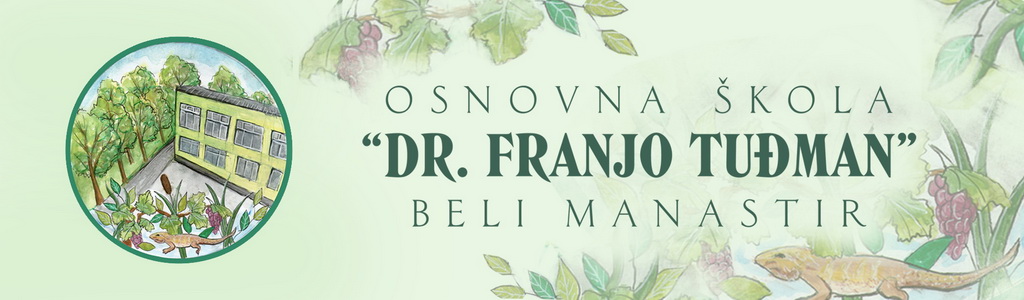 Osnovna škola“Dr.Franjo Tuđman“Beli ManastirSvetog Martina 16 JELOVNIK ŠKOLSKE KUHINJE  ZA  SIJEČANJ  OD  8.1.2024.- 2.2.2024.Škola zadržava pravo izmjene jelovnika ukoliko dobavljač ne dostavi prehrambene proizvode.                                                                                                                                                                                                                                                                                       Ravnateljica:                                                                                                                Lidija ŠumigaPonedjeljak,8.1.2024.Palenta,grčki jogurt  / Rupčić od čokolade,čokoladno mlijekoUtorak,9.1.2024.Rupčić od čokolade,čokoladno mlijeko /  Palenta, grčki jogurtSrijeda,10.1.2024.Mahune s piletinom,voće / Burek s mesom, jogurtČetvrtak,11.1.2024.Burek s mesom, jogurt  / Mahune s piletinom,voćePetak,12.1.2024.Špinat,pileći medaljoni / Pogačica s čvarcima,cedevitaPonedjeljak,15.1.2024.Pogačica s čvarcima,cedevita  / Špinat,pileći medaljoniUtorak,16.1.2024.Carbonara,voda / Mliječna kifla,mlijekoSrijeda,17.1.2024.Mliječna kifla,mlijeko / Carbonara,vodaČetvrtak,18.1.2024.Grah, voće / Krafna s marmeladom ,sokPetak,19.1.2024.Krafna s marmeladom ,sok / Grah, voćePonedjeljak,22.1.2024.Tijesto s tunom i vrhnjem,voda / Prstići,čaj s medomUtorak,23.1.2024.Prstići,čaj s medom / Tijesto s tunom i vrhnjem,vodaSrijeda,24.1.2024.Bolonjez,voće / Kroasna s čokoladom,mlijekoČetvrtak,25.1.2024.Kroasna s čokoladom,mlijeko / Bolonjez,voćePetak,26.1.2024.Griz na mlijeku,kifla / Piroška sa šunkom i sirom,sokPonedjeljak,29.1.2024.Piroška sa šunkom i sirom,sok / Griz na mlijeku,kiflaUtorak,30.1.2024.Rižoto s piletinom,voda / Pecivo s hrenovkom,jogurtSrijeda,31.1.2024.Pecivo s hrenovkom,jogurt / Rižoto s piletinom,vodaČetvrtak,1.2.2024.Jaje,hrenovka,sir,kečap,voće / Štrudla čoko-vanilija,sokPetak,2.2.2024.Štrudla čoko-vanilija,sok / Jaje,hrenovka,sir,kečap,voće